Power Athletics Competition Team Attendance Policy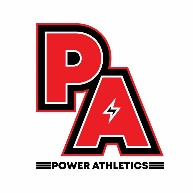 Power Athletics Cheerleading 
Date of Next Review: July 2021 
Reviewed by: Sian Young on 29/06/2020For our competition teams to be successful we have an attendance policy which all athletes must follow when joining a competition team.Due to the nature of the sport ALL athletes are essential for the team to have a productive session, so ALL athletes must commit to 100% attendance. We understand that sometimes an athlete may be ill or unable to attend a class and we have detailed below what is an acceptable and not acceptable excuse for absence. Please make sure you are familiar with this policy and procedure before attending a team placement.This policy is in place to protect all athletes training time and make sure our teams can be successful not just in competitions but in upholding our core values.ILLNESS
If an athlete is unwell and unable to make a team session we require as a MINIMUM to know on the morning of training, we would prefer to know as soon as it become apparent the athlete is unable to attend. If it is a mild illness we ask that an athlete still come to training and just sit out and watch to ensure they pick up any changes that are made. If they are unable to come in, we still may require them to attend virtually via Zoom. EXCUSABLE REASONS FOR ABSENCE
Below is a table showing reasons that coaches will accept for an athlete unable to attend training and ones that are classed as not excusable.To be excused from practice your team coach must be notified in writing (you can email to their coach account) no later than 2 weeks prior to the absence. They will confirm to you whether you have been excused or not. If possible during any absences athletes may be required to attend training virtually via Zoom.RED ZONE FOR ATTENDANCEPlease note that the 2 weeks prior to any event or competition no absences will be excused. We require 100% attendance during these weeks.REPEATED ABSENCESWe operate a 3-strike rule for any athletes that have absences that are not excusable including if we are not notified in time. Once an athlete has 3 strikes they will be placed on a reserve list for their team until attendance has improved. This may mean they miss the next competition.If your athlete is missing a large amount of training even if they are excusable absences, you may need to have a discussion with your coach about how we can help improve this so the team is not being affected.Please note: we do not refund for any competition sessions missed or competition fees if your athlete has to miss a competition due to absences.EXCUSABLENOT EXCUSABLEPre-booked holiday (no more than 2 weeks)No lift to trainingGraded school eventAthlete being groundedEducational Trips (no more than 1 week)Revision or Homework (please bring to training – you can do it in training breaks)Religious eventsBirthdays/PartiesFamily BereavementInjury – Please come and watch sessions